Grade/Class : I - V                                                                               27/09/2021
Respected Parents,The school is organizing the Dance Competition for classes 1 to 5 virtually via Zoom application as per the schedule mentioned below. The theme of this year's competition is Traditional Folk and Classical Dance.Instructions : The interested students will have to give their names to the Music Teacher Mrs. Sharwari Vaidya in between 8.00AM to 01.00PM on or before 30/09/2021. The last date for enrollment is 30/09/2021. Mrs. Sharwari Vaidya will conduct the competition online in her supervision. All participants of a class/grade will compete amongst their groups.The three winner from each group will be awarded with Iris Nartaki - 2021.Each participant will be given maximum 5 minutes for a dance.The result will be declared on 07/10/2021.The participants should practice daily for the same at home.The participants should be in school uniform.The participants must also UPLOAD the video in their Google Classroom after completion within 1 hour.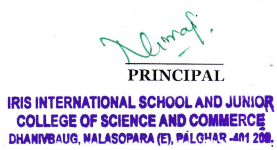 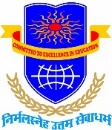  IRIS INTERNATIONAL SCHOOLNalasopara - EastSr. No.DateGradeTimings1.04/10/2021I - II7:30 AM2.05/10/2021III – V7:30 AM